Construire le nombre : comparer des quantités en utilisant le terme « autant que ».Les 3 petits cochonsSi vous n’avez pas d’imprimante vous pouvez dessiner des petites formes à la place des cochons, ou utiliser des objets et reproduire ces différentes situations avec ce matériel.  Pour aider votre enfant il est possible de passer par la manipulation en prenant des petits objets symbolisant les cochons.Barre les cochons qui sont en trop pour qu’il y en ait AUTANT de chaque côté du signe « égal ».Aide-toi de l’exemple.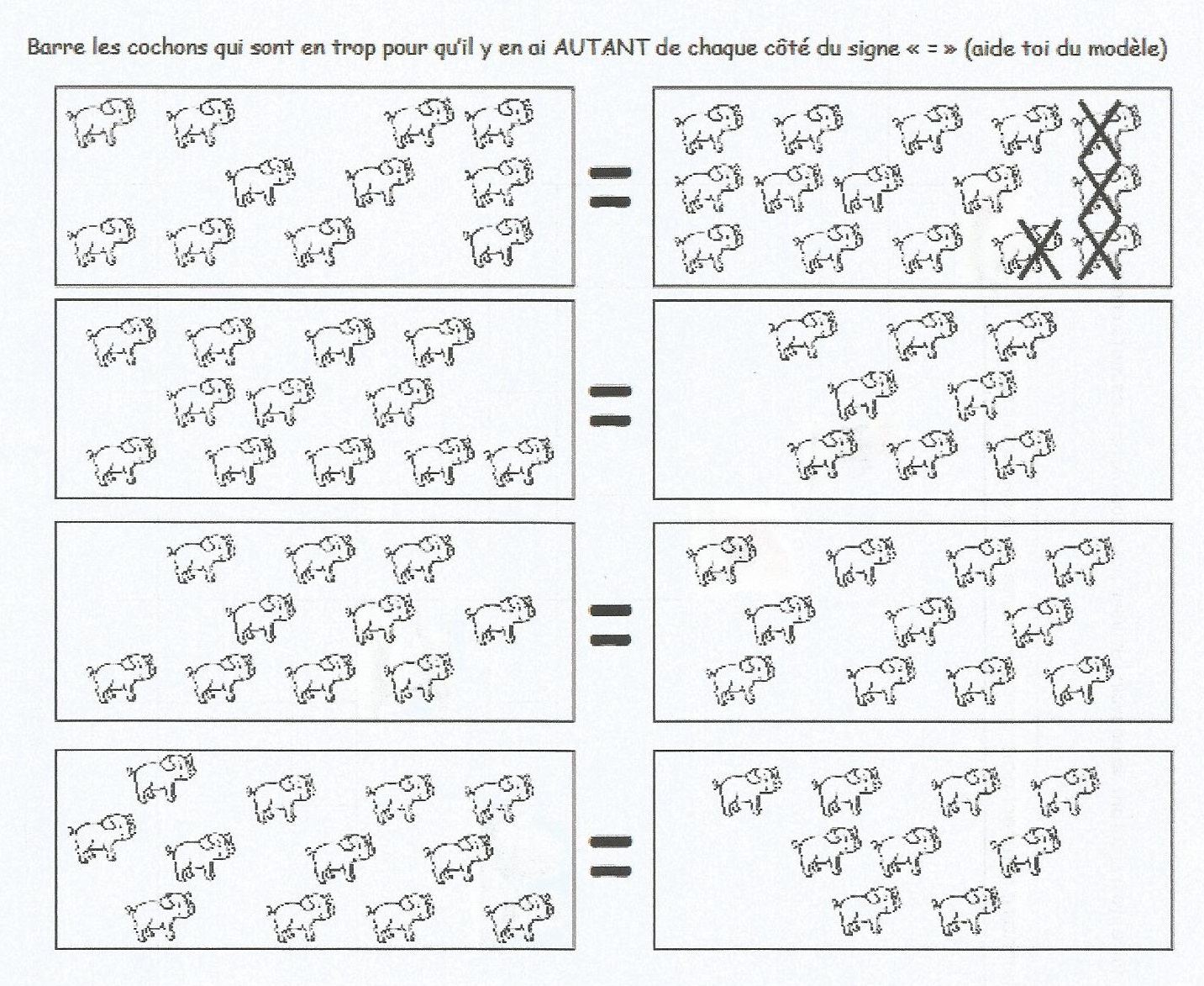 